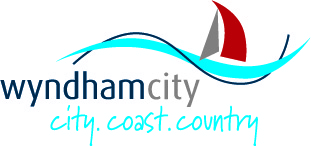 2021 REQUEST FOR SUPPORT - GROUP This request will focus specifically on inclusive practices and participation in the educational environment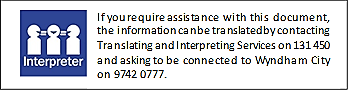 The educator(s) must be available to meet during a mutually agreed time.Please contact the Wyndham City PSFO Service on 9742 8199 if you have any questions.Send completed forms and any supporting documentation by email to:  psfo.service@wyndham.vic.gov.auOr post to:  PSFO Administration, Wyndham City, PO Box 197, Werribee VIC 3030SERVICE INFORMATIONName of Centre:Phone:Address:Suburb & Postcode:Contact email:Educator InformationNamePositionEducator 1Educator 2Educator 3Additional AssistantRoom/Group Name:Planning Day(s) & Time(s):Group TimesExampleMondayTuesdayWednesdayThursdayFridayStart9.00amEnd4.00pmPlease indicate how confident you are with the following:Please indicate how confident you are with the following:Please indicate how confident you are with the following:Please indicate how confident you are with the following:Please indicate how confident you are with the following:Highly ConfidentModerately ConfidentNot ConfidentCommentsIdentifying children with additional learning/developmental needsIncluding children with additional learning/developmental needsApproaching parents about their child’s learning/developmental needsKnowing what to do and who to talk to about these concernsPlease indicate what you and your team require support with.What would the educational team like to learn more about?Requesting Educator SignaturePrint NameDate